ФотоНаименованиеРазмерЦена с НДС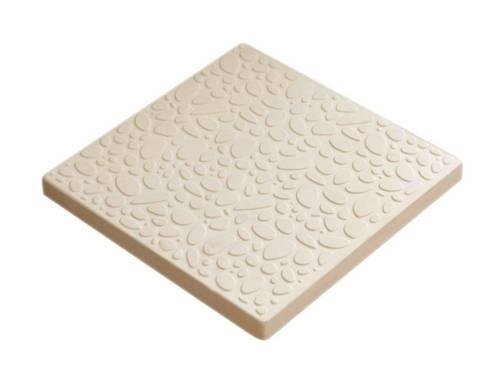 Галька25*25*2,5 см15.00р.\ м2  1,00р/шт.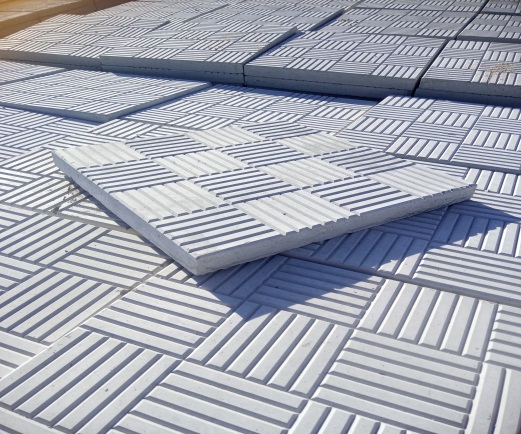 Шашка30*30*3 см15.00р.\ м2  1,50р/шт.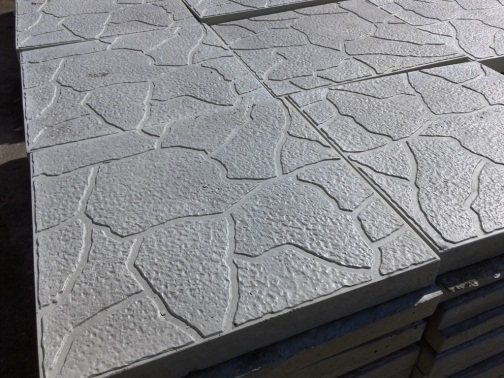 Черепашка30*30*3 см15.00р.\ м2  1,50р/шт.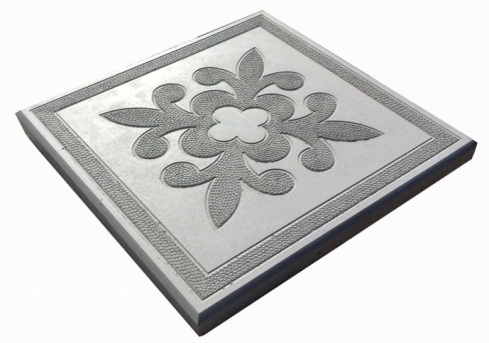 Клевер квадратный30*30*3 см15.00р.\ м2  1,50р/шт.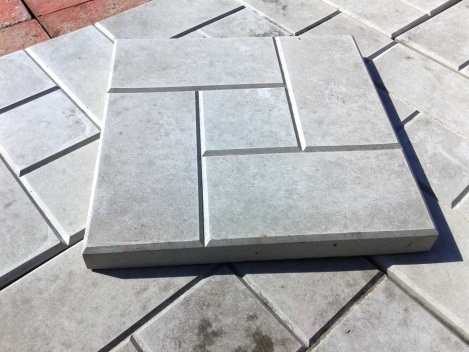 Калифорния30*30*3 см15.00р.\ м2  1,50р/шт.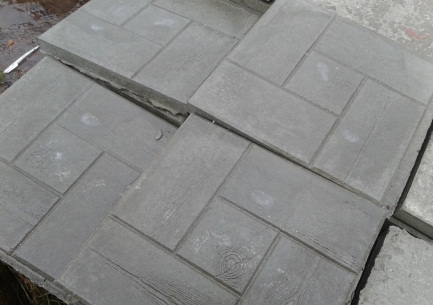 Калифорния фактура дощечка30*30*3 см15.00р.\ м2  1,50р/шт.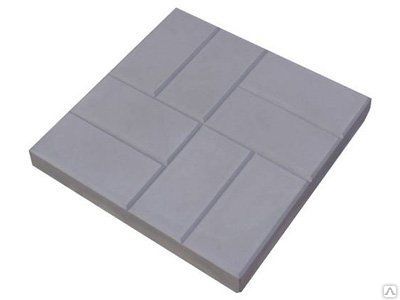 8 Кирпичей40*40*5 см24.00р.\ м2  4,00р/шт.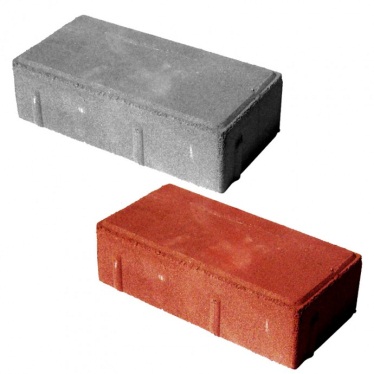 Кирпичик шестерка20*10*6 см22.00р.\ м2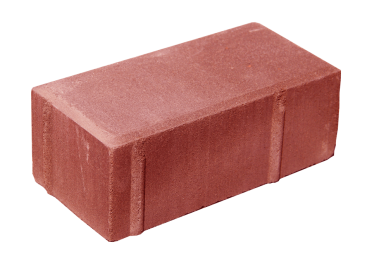 Кирпичик восьмёрка20*10*8 см25.00р.\ м2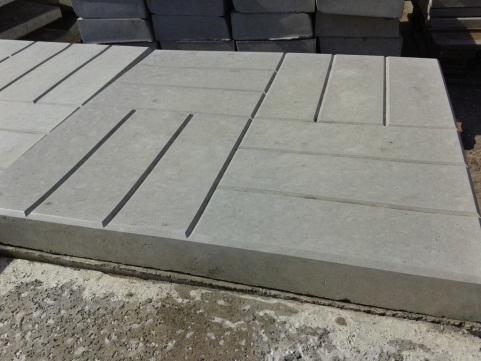 12 кирпичей 50*50*5 см25.00р.\ м2  7,00р/шт.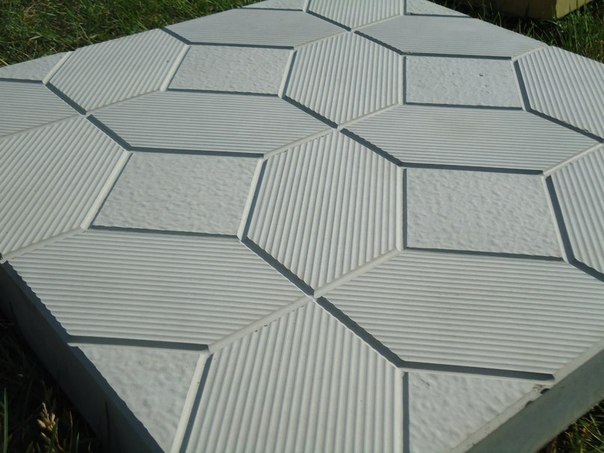 Ковер DZ50*50*5 см25.00р.\ м2  7,00р/шт.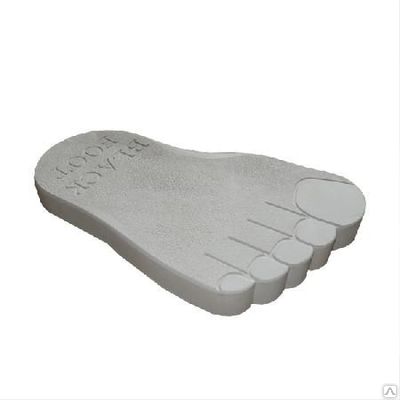 След великана53*30*4,5 см5.00р.\ шт.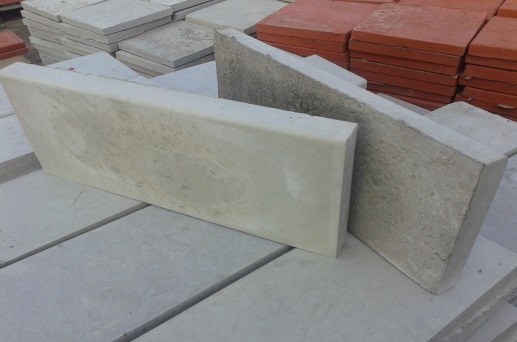 Борт  садовый50*20*3,5 см2.50\ шт.Уценка 2.20р/ шт.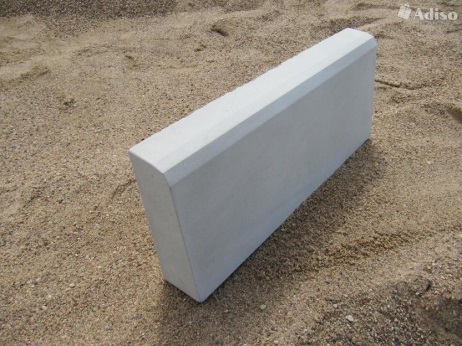 Борт тротуарный50*20*7 см3.50р.\ шт.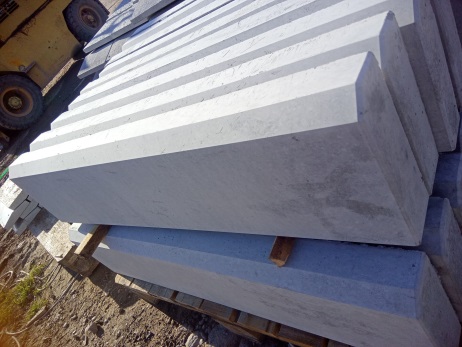 Борт тротуарныйУсиленный, вибролитой метровый100*22*8 см6.00р.\ шт.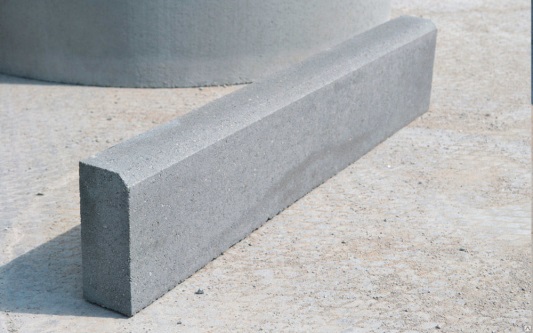 Борт тротуарный прессованный100*20*8см.6.00р/шт.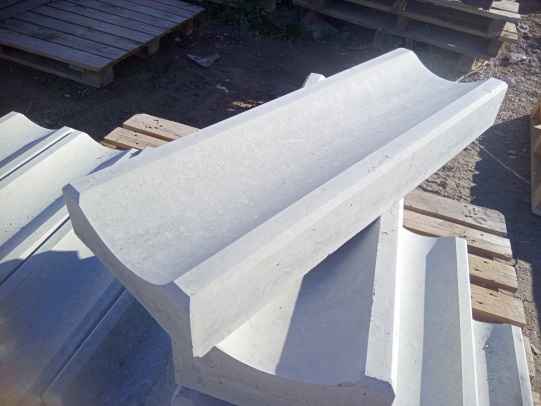 Желоб водосточныйдлинный50*16*6 см5.00р.\ шт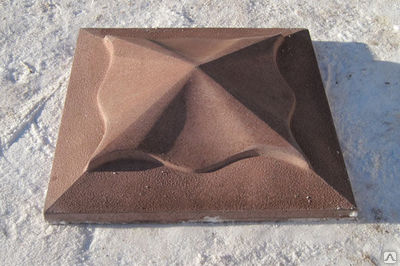 Крышка на столб Медуза45*4510.00р.\ шт.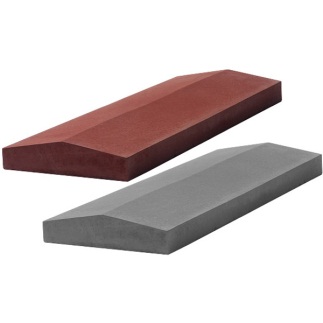 Крышка на забор50*18*4 см3.50р.\ шт.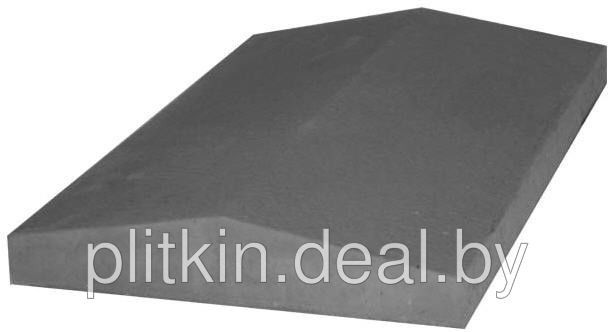 Крышка на забор39*35*9 см4.50р.\ шт.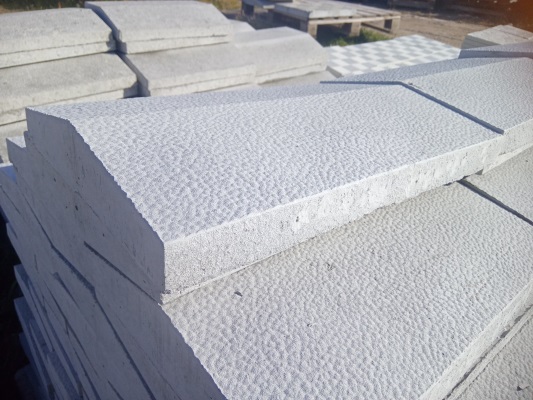 Крышка на забор39*27*7 см4.00р.\ шт.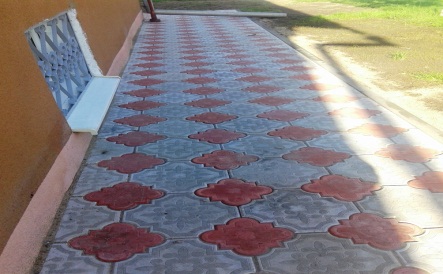 Плитка фактура клевер краковский29*29*4.5 см28.00р.\ м2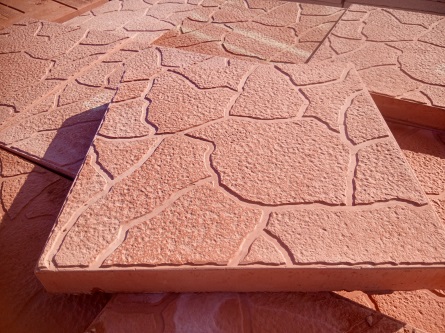 Черепашка, КРАСНАЯ30*30*3СМ18,00р/кв.м2,00р/шт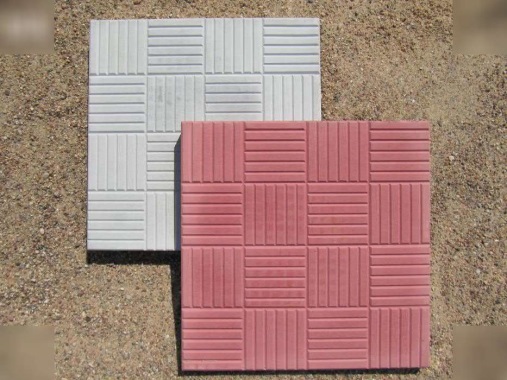 Шашка, КРАСНАЯ30*30*3СМ18.00р/кв.м2,00р/штКалифорния дощечка, КРАСНАЯ30*30*3СМ18.00р/кв.м2,00р /шт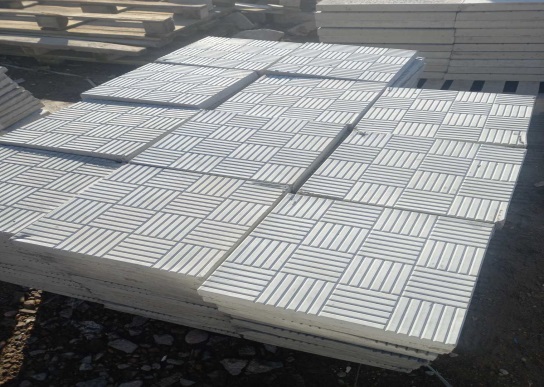 Плитка тротуарная  УЦЕНКА, разная (Шашка, черепашка, калифорния, цветок)30*30*3СМ12.00Р/кв.м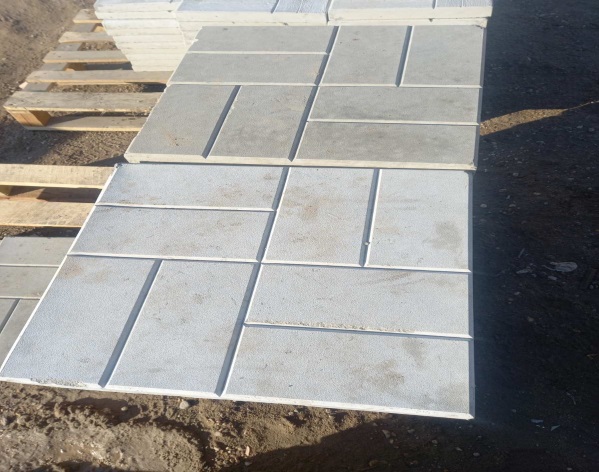 Плитка УЦЕНКА: 8 кирпичей, 12 кирпичей40*40*5см50*50*5см18.00р/кв.мПоштучно: 40на40-3р/шт. 50 на 50-5р/шт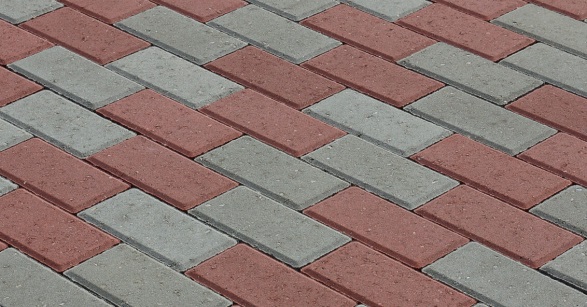 Плитка Брусчатка, кирпичик 6-ка20*10*6см50 коп./шт.Опт 22р/кв.м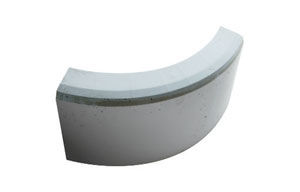 Бордюр поворотный,45 градусов50*21*7см5р/шт.